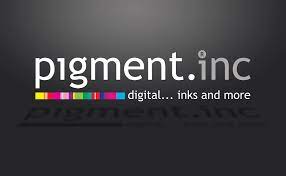 Pigment.Inc to exhibit new Q1 & Q2 Hybrid Series Direct-to-Garment (DTG) 
& Direct-to-Film (DTF) Printers at FESPA Global Print Expo 2022Pigment.Inc will exhibit the recently launched DTG Digital Q1 and Q2 Hybrid Series DTG/DTF printers at the FESPA Tradeshow which takes place from 31st May to 3rd June 2022 at the Messe Berlin in Germany. Both Q Hybrid Series printers are designed for both direct to garment printing (DTG) and direct to film (DTF). Users can print both indirect DTF transfer films and DTG from a single printing platform with a simple automated feature that switches between the two print modes. The Q Hybrid Series printers were designed to simplify garment decoration and enable printing businesses to expand the range of products they can decorate using both direct and indirect methods of printing. Attendees can visit the Pigment.Inc stand number 27-B30 to see DTG Digital Products. DTG Digital is a subsidiary brand of Pigment.Inc.Says, Pigment.Inc CEO Steve Richardson, “We are very excited to exhibit our latest innovation at the FESPA Exhibition in May this year. Most people in our industry would agree that FESPA is the home of innovation in the specialty printing sector and we feel the Q Hybrid Series fits right into this event. Q Hybrid Series Printers are truly innovative and garment decorators will greatly benefit from being able to decorate a broader range of both natural and synthetic fabrics from a single print platform. The Q Hybrid Series Printers host a range of features that make them stand out from other print systems. New features like the patented QLVP platen for easy loading of fabric and film along with faster print speeds and simplified maintenance procedures puts the Q Hybrid Series a cut above the competition.”The Q Hybrid Series is available in two models being the Q1 and Q2. Both models cater for different production volumes rivaling the production capabilities of an entry-level industrial printer but at a much lower price point. The Q1 is capable of producing up to 50 dark garments per hour and up to 75 light garments. The Q2 model can produce up to 100 dark garments per hour in production mode and up to 150 light shirts. Both models print T-Shirts, apparel, sportswear, outdoor wear and other fabric products with next-level DTG/DTF printing and production capability. A first of its kind, the Q Hybrid Series incorporates transfer printing by way of proprietary reverse firmware creating a true hybrid industrial process where seamless direct and transfer prints are produced on a single printing platform. The Q Hybrid Series provides customers with the efficiency, versatility, and flexibility needed to instantly scale up production output. With its unique multi-QLVP vacuum platen design, the Q Hybrid Series can match the performance and productivity of multiple platen DTG printers. The printers are ideal for screen print operations looking to expand into DTG for web-to-print, or to fulfill smaller runs they’ve had to turn away previously. It’s also the perfect solution for existing DTG printer owners who print-on-demand and want to increase output.”Pigment.Inc
Contact: Jerry Erich
Phone Number: +31 85 022 0185
Web: https://pigmentinc.comAbout Pigment.Inc / DTG Digital 
Pigment.Inc develops and manufactures industrial digital printing products for the textile printing sector under its subsidiary brand DTG Digital. DTG Digital is an industry leader in direct to garment (DTG printer) inkjet technologies. The company’s corporate head office, R&D and laboratory facility is located in Sydney, Australia. State of the art manufacturing and service centres are located in Singapore, Netherlands and Malaysia. A dedicated team of global distribution partners delivers global servicing and support. DTG Digital’s commitment to research and development continues to advance the digital garment printing industry and set new industry standards, therefore providing a better experience for its global customer community.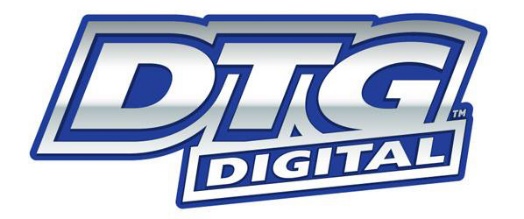 